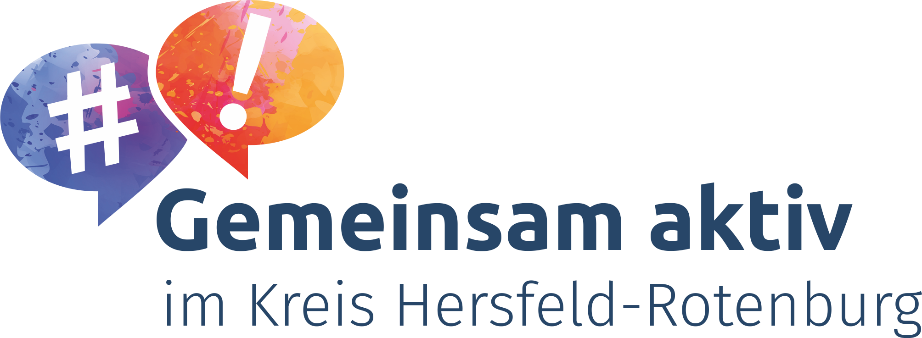                      ProjektantragIm Rahmen des Bundesprogramms Demokratie leben! fördert die Partnerschaft für Demokratie im Landkreis Hersfeld-Rotenburg deine Projektideen durch die Mittel des Aktions- und Initiativfonds.Mit dem vorliegenden Dokument kannst du eine finanzielle Förderung für deine Projektidee beantragen. Wir fördern deine Idee mit 100 Prozent der beantragten Mittel.Es gibt keine Antragsfristen! 
Du kannst also zu jeder Zeit einen Antrag auf bis zu 3.000 € oder 6.000 € stellen.Für weitere Informationen besuche gerne unsere Homepage www.pfd-hef-rof.de oder kontaktiere uns unter info@pfd-hef-rof.deHiermit bestätige ich mit meiner Unterschrift die Richtigkeit der nachfolgenden Angaben und akzeptiere die Rahmenbedingungen der Projektförderung durch Demokratie leben! sowie die Speicherung der hier aufgeführten Daten zur Verarbeitung des Antrages.     
     Datum, UnterschriftSende uns deinen ausgefüllten Antrag an info@pfd-hef-rof.de um ihn einzureichen.Für eine Ausschüttung der beantragten Mittel benötigen wir den Antrag unterschrieben. Sende ihn dafür postalisch an: Kreisausschuss Hersfeld-Rotenburg, Partnerschaft für Demokratie, Friedloser Straße 12, 36251 Bad Hersfeld z. Hd. Daniela Langgut.1. Angaben zum antragstellenden ProjektträgerBei diesen Angaben handelt es sich um Vorgaben des Bundes. Sie haben jedoch keine weiteren Auswirkungen auf die Bewilligung deines Antrages.
2. ZielgruppeBeschreibe bitte in Stichpunkten die Zielgruppe, die du mit deinem Projekt erreichen willst.2.1 ZielgruppenalterMehrfachnennung möglich. Kinder <6 Jahre	 Kinder 6-14 Jahre	    Jugendliche 15-17 Jahre        Junge Erwachsene 18-27 Jahre      Erwachsene 28-65 Jahre	         Erwachsene >65 Jahre2.2 Zielgruppengröße2.3 InklusionBitte erläutere, wie dein Projekt Menschen mit unterschiedlichen Voraussetzungen einbezieht („Inklusion“). Darunter können auch Barrierefreiheit & Gender-Mainstreaming fallen.
3. Mein ProjektBei diesen Angaben handelt es sich um Vorgaben des Bundes. Sie haben keine Auswirkungen auf die Bewilligung deines Antrages.
3.1 Zielbeschreibung Erläutere die Zielsetzung deines Projektes mit Hilfe der SMART-Kriterien. SMART steht für Spezifisch – Messbar – Attraktiv – Realisierbar (realistisch erreichbar) – Terminiert.Spezifisch – Was genau soll in deinem Projekt passieren?Messbar – Wie lässt sich der Erfolg deines Projektes messen?Attraktiv – Was macht dein Projekt ansprechend?Realisierbar (realistisch erreichbar) – Warum sind die gesteckten Ziele realistisch?Terminiert – Wann und in welchen Zeiträumen wird dein Projekt umgesetzt?3.2 ÖffentlichkeitsarbeitWelche Maßnahmen hast du geplant, um das Projekt zu bewerben?
3.3 Inhaltlicher Schwerpunkt des beantragten Projektes in der Partnerschaft für DemokratieBitte kreuze eine Option an. Das demokratische Zusammenleben im Kreis Hersfeld-Rotenburg stärken. Prävention von Gruppenbezogener Menschenfeindlichkeit, demokratiefeindlichen Einstellungen und phänomenübergreifendem Extremismus. Förderung junger Menschen und ihrer Beteiligung im Landkreis.3.4 Umsetzung der Ziele der Partnerschaft für Demokratie durch dein Projekt*Erläutere, wie genau dein Projekt zum Erreichen der Ziele der Partnerschaft für Demokratie beiträgt.
4. FinanzierungBitte kreuze eine Option an. Kleinprojekt (bis 3.000,00 €)		 Großprojekt (bis 6.000,00 €)4.2 Bankverbindung für die finanzielle Förderung4.3. FinanzierungsplanBitte fülle die Kostenpunkte aus, die für dein Projekt anfallen. Fallen einzelne der aufgeführten Kosten nicht an, dann lass die Zeilen jeweils einfach frei. Eine Auflistung darüber, was die Partnerschaft finanzieren kann, findest du auf unserer Homepage.Hinweise zu den KostenartenPersonalkosten: Honorare oder Gagen sind nicht sozialversicherungspflichtig, d.h. die angestellte Person muss dem Projektträger eine Rechnung schreiben und die Sozialversicherungsabgaben selbstständig beim Finanzamt melden. Reisekosten: Bei Reisekosten mit PKW, Bus und anderen Transportmitteln muss finanziell und inhaltlich begründet werden, warum nicht der öffentliche Nah- und Fernverkehr gewählt wurde. Nutze dafür das Erläuterungsfeld.Sach- und Werbungskosten: Achtung! Bei Anschaffungen ab 1000,00 Euro (inkl. MwSt.) müssen drei Angebote eingeholt und nachgewiesen werden.Werbungskosten: Jede Werbung benötigt einen Hinweis auf Demokratie leben! und die Partnerschaft für Demokratie. Setze dich bitte frühzeitig mit uns in Verbindung und wir schicken dir unsere Logos zu. Sollten die Logos fehlen, können Werbungskosten nicht erstattet werden.Sonstige Kosten/Zuwendungen: Solltest du einzelne Kosten bislang nicht zuordnen können oder eigene Mittel durch Spenden, Sponsoring oder Einnahmen generieren, kannst du sie hier eintragen. 
Beiblatt zur AntragstellungUm deine Projektidee durch die Partnerschaft für Demokratie finanziell fördern zu lassen, gilt es einige Punkte zu beachten. Wir haben dir folgend einige wichtige Informationen rund um die Antragstellung zusammengefasst.LeitzieleFinanziell gefördert werden Projektideen, die den Leitzielen der Partnerschaft für Demokratie folgen:Die Stärkung des demokratischen Zusammenlebens im Kreis Hersfeld-RotenburgDie Prävention von Gruppenbezogener Menschenfeindlichkeit, demokratiefeindlichen Einstellungen und phänomenübergreifendem ExtremismusDie Förderung junger Menschen und ihrer Beteiligung im LandkreisAuf dieser Grundlage fördert die Partnerschaft für Demokratie Projektideen zu 100% der beantragten Mittel. Über die Bewilligung entscheidet der Begleitausschuss der Partnerschaft für Demokratie im Landkreis Hersfeld-Rotenburg.
Formale Voraussetzungen der AntragstellungBevor der Begleitausschuss über deinen Antrag entscheiden kann, sichten wir – die Koordinierungs- und Fachstelle und das Federführenden Amt – deinen Antrag und prüfen ihn auf die formalen Voraussetzungen:Du bist als Antragssteller:in förderberechtigt.Der Projektträger ist im Landkreis Hersfeld-Rotenburg verortet und führt das beantragte Projekt in diesem durch.Dein Projekt hat vor der Antragstellung noch nicht begonnen.Dein Projekt muss bis zum 31.12. des jeweiligen Kalenderjahres abrechenbar sein.Du hast in diesem Kalenderjahr maximal einen weiteren Projektantrag gestellt, der dann auch bewilligt wurde. Diese Regelung kann durch den Begleitausschuss außer Kraft gesetzt werden, wenn die finanzielle Jahresplanung der Partnerschaft es ab dem 30. Juni eines Kalenderjahres zulässt.In der Überprüfung deines Projektantrages achten wir außerdem auf die Rolle von Inklusion in deiner Projektidee sowie eine nachhaltige und kosteneffiziente Verwendung der beantragten Geldmittel. Projekttitel
Antragstellender ProjektträgerArt des ProjektträgersAnschrift des Projektträgers
(Straße, Hausnummer, PLZ, Ort)Ansprechperson des ProjektträgersTelefonnummerE-Mail-AdresseArt des beantragten ProjektesThemenfeld deines ProjektesKontoinhaber:inBankinstitutIBANBICKostenartErläuterungBetrag in EuroPersonalkosten(Bitte gib an, ob es sich um Honorare oder Gagen handelt)
ReisekostenWerbekostenVerpflegungskostenSachkostenSonstige Kosten/ ZuwendungenIch beantrage für das Projekt eine finanzielle Förderung in Höhe vonIch beantrage für das Projekt eine finanzielle Förderung in Höhe von